PROJECT TITLE: HELP 100 ORPHANS AND VULNERABLE CHILDREN TO STUDY.THE SUMMARY:MAEC organization facilitates the orphan and vulnerable children to get education so that to have a good future. The organization helps them through providing education materials such as scholastic materials, books, uniforms and enabling drop out of school children due to vulnerability to get education through non formal education centres. Education is one of children basic right, a key of life and is everything to every human being. Although we are doing this to help our children we are lacking funding. We are currently seeking the support to buy scholastic materials, books, uniforms, chairs and desks for the centre. Please join us through your donation in the journey to helping our children reach a brighter future CHALLENGEHowever these orphan and vulnerable children (OVC) are studying, they learn in difficult conditions. They seat on benches while using iron sheets classes and open space. Additionally, these children lack school supplies such as exercise books and other scholastic materials. Moreover, OVC caregivers lack financial ability to ensure appropriate care and support to the orphans under their shade .We need help from you. Through this project we are inviting you to join us in this journey to help our children to have a brighter future through your donation.SOLUTIONSince its inception MAEC has already reached 1895 orphan and vulnerable children empowered with education. The requested fund will create the conducive environment through building classes, purchasing education materials, table and chairs to 100 children at the Education centre. That will enhance their learning abilities by equipping each student with the required school materials to complete one year. Provision of your donation will relieve problems from guardians, teachers as well as children.LONG TERM IMPACT.The classes built will enable the students to learn well and therefore pass well their exams.  Provision of learning materials to facilitate their education will promote these children into better life than earlier for their future life. Also the children supported will be able to succeed in their education and go on to support themselves and their guardians in the future. With your fund support, this project will make a sustainable impact in enabling these vulnerable children to overcome poverty and transform their lives!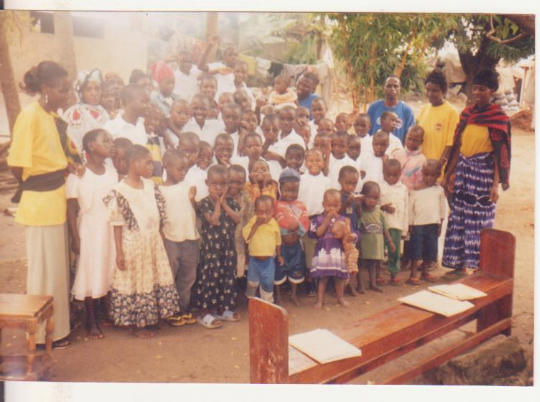 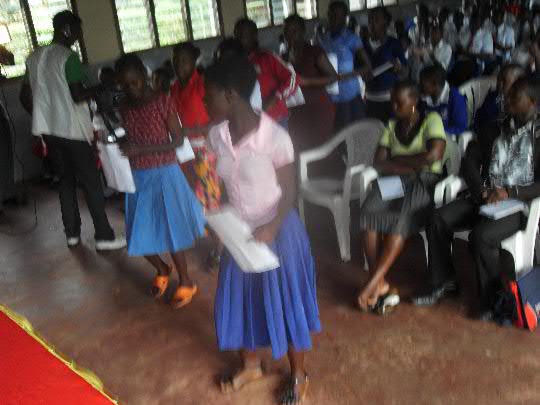 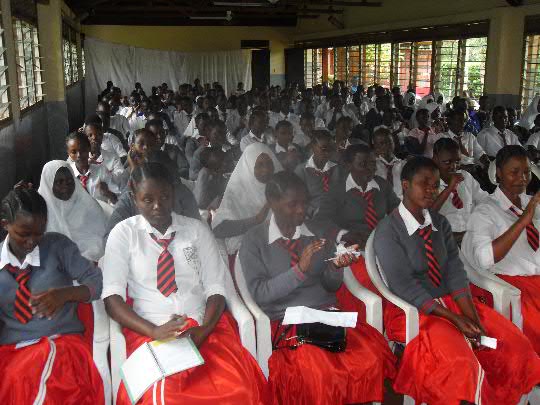 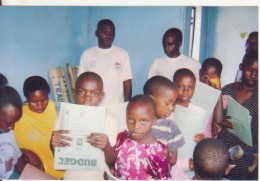 